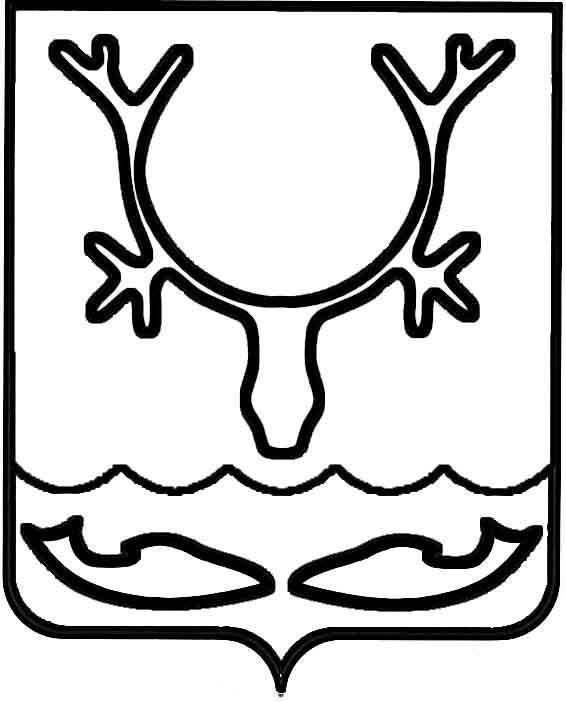 Администрация МО "Городской округ "Город Нарьян-Мар"ПОСТАНОВЛЕНИЕот “____” __________________ № ____________		г. Нарьян-МарОб утверждении местных нормативов градостроительного проектирования муниципального образования "Городской округ "Город Нарьян-Мар"В соответствии с пунктом 2 части 3 статьи 8, пунктом 6 статьи 24 Градостроительного кодекса Российской Федерации, пунктом 26 части 1 статьи 16 Федерального закона от 06.10.2003 № 131-ФЗ "Об общих принципах организации местного самоуправления в Российской Федерации", Уставом муниципального образования "Городской округ "Город Нарьян-Мар" Администрация МО "Городской округ "Город Нарьян-Мар" П О С Т А Н О В Л Я Е Т:1.	Утвердить местные нормативы градостроительного проектирования муниципального образования "Городской округ "Город Нарьян-Мар" (Приложение).2.	Настоящее постановление вступает в силу с момента его подписания и подлежит официальному опубликованию.3.	Отделу организационной работы и общественных связей опубликовать настоящее постановление в официальном бюллетене муниципального образования "Городской округ "Город Нарьян-Мар" "Наш город" и разместить на официальном сайте Администрации МО "Городской округ "Город Нарьян-Мар".4.	Контроль за выполнением настоящего постановления возложить                   на руководителя аппарата-управляющего делами Администрации МО "Городской округ "Город Нарьян-Мар" (В.В.Безумов).2904.20141223Глава МО "Городской округ "Город Нарьян-Мар" Т.В.Федорова